Практичне заняття № 7Тема: Розрахунок кореляційної зв'язку між ознакамиМета: освоєння методу кореляційного аналізу.Завдання: виявлення центральних тенденцій розподілу, оцінка розкиду даних двох розподілівТеоретичне забезпечення.1) Кореляційна зв'язок і залежність.2) Метод Пірсона.3) Метод рангової кореляції Спірмена.4) Інтерпретація результатів кореляційного аналізуЕтапи виконання завдання:1) Занести дані в таблицю (дві вибірки).2) Виконати розрахунки рангового коефіцієнта кореляції Спірмена.3 Порівняти емпіричне значення коефіцієнта кореляції з критичним (за таблицями).4) Виконати інтерпретацію результатів.5) Побудувати діаграму розсіюванняВимоги до роботи:На перевірку студент надсилає письмовий або друкований варіант розрахунків та файл MicrosoftExcel з підтвердженням результатів та діаграмою розсіювання. Розподіл варіантівЗадачі до практичного заняття 7Варіант 1Для перевірки ефективності запропонованої методики була виділена група школярів, яка навчалася за допомогою цієї експериментальної методики. На початку і наприкінці року у цих школярів діагностували рівень аутосимпатії. Чи можна стверджувати про результативність експериментальної методики навчання школярів? Результати розподілилися наступним чином:Варіант 2 За допомогою анкети «Поріг активності» була досліджена група підлітків на початку і в кінці навчального року. Чи залежить активність підлітків від навчального впливу на них? Результати експерименту:Варіант 3 В учасників психологічного експерименту було виміряно рівень суперництва (за тестом Томаса) і стиль спілкування (за тестом Журавльова). Чи можна стверджувати, що люди схильні до суперництва воліють деспотичний стиль спілкування? Результати експерименту:Варіант 4У групі учасників психологічного експерименту було виміряно рівень конфліктності і рівень агресивності. Чи можна стверджувати, що конфліктність залежить від рівня агресивності? Результати експерименту:Варіант 5 В учасників психологічного експерименту було виміряно рівень емпатії і стиль спілкування (за тестом Журавльова). Чи можна стверджувати, що люди з високим рівнем емпатії вибирають колегіальний стиль спілкування? Результати експерименту:Варіант 6 У школярів було виміряно коефіцієнт розвитку вербального інтелекту. В кінці року порахували загальний бал по успішності. Чи є залежність між розвитком вербального інтелекту і успішністю? Результати експерименту:Варіант 7У підлітків було виміряно рівень психічної ригідності і спрямованість мотивації (методика Реана «МУН»). Чи є залежність між розвитком ригідності і мотивацією? Результати експерименту:Варіант 8 У групі студентів майбутніх соціальних педагогів було виміряно рівень творчого потенціалу і рівень соціальної креативності. Чи можна стверджувати, що в групі випробуваних існує залежність між рівнями розвитку творчого потенціалу та соціальної креативності? Результати експерименту:Варіант 9У групі учасників психологічного експерименту було виміряно рівень агресивності і визначено тип акцентуації особистості (за Леонгардом). Чи можна стверджувати, що між рівнем агресивності та акцентуацією існує залежність? Результати експерименту:Варіант 10У школярів було виміряно коефіцієнт розвитку невербального інтелекту. В кінці року вирахували загальний бал успішності. Чи є залежність між розвитком невербального інтелекту і успішністю? Результати експерименту:Вариант 11Дослідник розробив власну анкету для визначення творчого потенціалу особистості. З метою визначення валідності запропонованої методики одна і та ж група випробовуваних була протестована за допомогою стандартизованої методики «Ваш креативний потенціал» і експериментальної методики. Чи є зв'язок між результатами, отриманими за допомогою двох різних методик? Результати розподілилися наступним чином:Варіант 12За допомогою методики діагностики міжособистісних відносин була досліджена група студентів на початку і кінці навчального року. Залежать міжособистісні відносини в групі випробовуваних студентів від навчального впливу на них? Результати розподілилися наступним чином: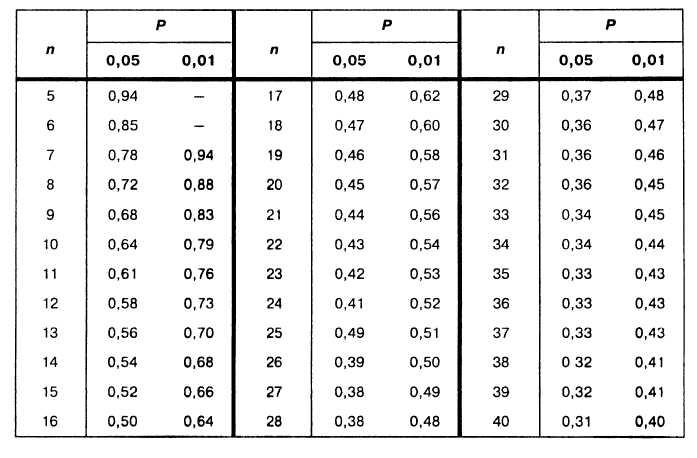 № студента за списком у журналіВаріант№ студента за списком у журналіВаріант1185219632074218522962310724118251292611027211283122941305221633274338№ респондентаПочаток рокуКінець року137772474734758470705777767070758708377795858104758114770127086135870144758155858№ респондентаПочаток рокуКінець року177213143884665446277778559771066118812441377145515641633№ респондентаРівень суперництваДеспотичний стиль спілкування17152722332242155396577208511921010443114912861353714424155301611601741318320194102012121967№ респондентаРівень агресивності Рівень конфліктності 13632241313413243524538256382574129841329402810373211332412393213352514413015412716393174029184531194535204232№ респондентаРівень емпатіїКолегіальний стиль спілкування132512517535452456735477565657769528555796947104629115344126273135530145346155735164310175362186049195013204311213818№ респондентаРівень вербального інтелектуЗагальний рівень успішності 1354,322394,653293,784364,185313,956303,647344,368394,679324,8710354,3711374,8912314,1913243,5114364,3215384,6716303,86№ респондентаРівень ригідності Мотивація успіху і боязнь невдач1711211133101141014591561214761489179131310512111213121215131217147121591016719171291861319617№ испытуемогоТворчий потенціалСоціальна креативність 1441342399035011944119519106640857555783350937631030158112733124270132774144445154940163488173014018521201935103204073212820№ респондентаРівень агресивності Степінь акцентуації136202412034114435165381463822741884169401410371611331212391813351414411815411616391817401418451219452220421621442022428233816243614254518№ респондентаРівень невербального інтелекту Загальний бал успішності 1144,382123,713123,514134,315144,676124,037114,388133,619133,6610134,1911123,9512133,9513123,891484,8715134,1816113,89№ респондентаСтандартизована методикаЕкспериментальна  методика13,003,0922,362,5333,643,7843,453,6752,912,6964,734,1374,553,9584,454,6392,913,09104,824,78113,363,50123,913,73132,552,75142,733,19154,643,96№ респондентаПочаток рокуКінець року177213143884665446277778559771066118812441377145515641633